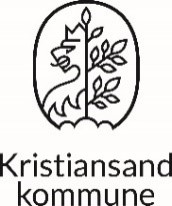 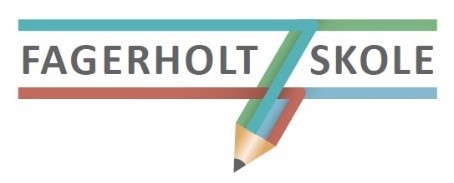 												07.02.2024SAMARBEIDSUTVALGET – INNKALLINGInnkalt: 	Steinar B. Andersen, FrP	Politisk oppnevntLars Gunnar Jansen	Foreldrerepresentant, leder SUJohan Kristian Andreassen	Foreldrerepresentant, FAU-leder  Stig Atter	Sekretær, rektor               Hilde Lise Albert 	Lærer Øivind Nærdal	Lærer	 Bente Bjørkli	Representant for SFO/ andreSanna Wessel-Berg, 7.tr	Elevrådsrepresentant, leder  Henrik Neset, 6.tr	Elevrådsrepresentant, nestlederIKKE TILSTEDE: Stig Atter, rektor/sekretærMøtedatoTirsdag13.2.24Tid NB:Kl.1830-2030MøtestedPersonalrommetFagerholt skoleSak nr:InnholdAnsvarligGODKJENNING AV INNKALLING OG REFERATForslag til vedtak: StyrelederREFERATSAKERElevrådet:Fau: Forslag til vedtak: Referatsakene tas til orienteringSKOLEMILJØUTVALGETDet blir et felles informasjonsmøte fra kl. 1830-1930, der skolen legger fram elevresultater for FAU og SU. Det blir tid til refleksjon og spørsmål. RektorORIENTERINGSSAKEROrientering om skolens gang:Kort orientering om SFO Nytt fra OppvekststyretForslag til vedtak: Sakene tas til orienteringRektor, andre ans., politisk repr.ØKONOMISK MÅNEDSRAPPORTForslag til vedtak: Tas til orienteringEVENTUELTAlleSU-leder